ПАМЯТКА ДЛЯ СТУДЕНТОВ.Работа выполняется в обычном режиме письменно в тетради. Отвечаете на вопросы, выполняете  задания к параграфу, данному в ссылке. Фотографируете (АККУРАТНО и ЧЁТКО, чтобы было читаемо) тетрадные листы с выполненными заданиями и высылаете. Работы, включая скриншоты по тестированию,  должны быть отослана преподавателю не позже 21.00 (девяти часов вечера) того дня, в который в расписании поставлена пара. За несоблюдение сроков снижается оценка.  Мой адрес https://vk.com/id195267754 (Ирья Раппана)Дистанционный опорный конспект 4. (гр. 1 МО). За 25 марта.Тема: Международные отношения в XVII—XVIII веках. Развитие европейской культуры и науки в XVII—XVIII веках. Эпоха Просвещения.Записываем тему.  Переходим по ссылке http://tepka.ru/vseobschaya_istoriya_7/18.html Записываем Блок # 1. Международные отношения в XVII—XVIII веках.Читаем текст на странице ссылки и параллельно отвечаем на вопросы и задания, сформулированные ниже   1.1.  Назовите разные точки зрения на политическое устройство Европы, существовавшие в XVII в. Какая из них больше соответствовала эпохе Нового времени? 1.2. Тридцати летнюю войну называют первой общеевропейской войной. Объясните почему. 1.3 Опишите изменения в организации войска и вооружения, благодаря которым шведская армия стала могущественной.  1.4. Каковы итоги Вестфальского мира? 1.5 Перечислите войны в Европе XVIII в. В каких из этих войн принимала участие Россия? Каковы были итоги этих войн для Российского государства? 1.6.  Объясните понятие «Восточный вопрос». Записываем Блок # 2. Развитие европейской культуры и науки в XVII—XVIII веках. Эпоха Просвещения.Читаем текст на странице ссылки https://resh.edu.ru/subject/lesson/3554/conspect/42801/ и параллельно отвечаем на вопросы и задания, сформулированные ниже Вопросы и задания к Блоку #2.2.1.Что такое эпоха Просвещения, каковы ее хронологические рамки? 2.2. Какие открытия сделаны в естествознании?  Укажите авторов. 2.3. Какие общественно-политические идеи появились в эпоху Просвещения? Укажите авторов идей. 2.4. Какие экономические идеи появились в эпоху Просвещения? Укажите авторов идей. 2.5. Что такое просвещенный абсолютизм»?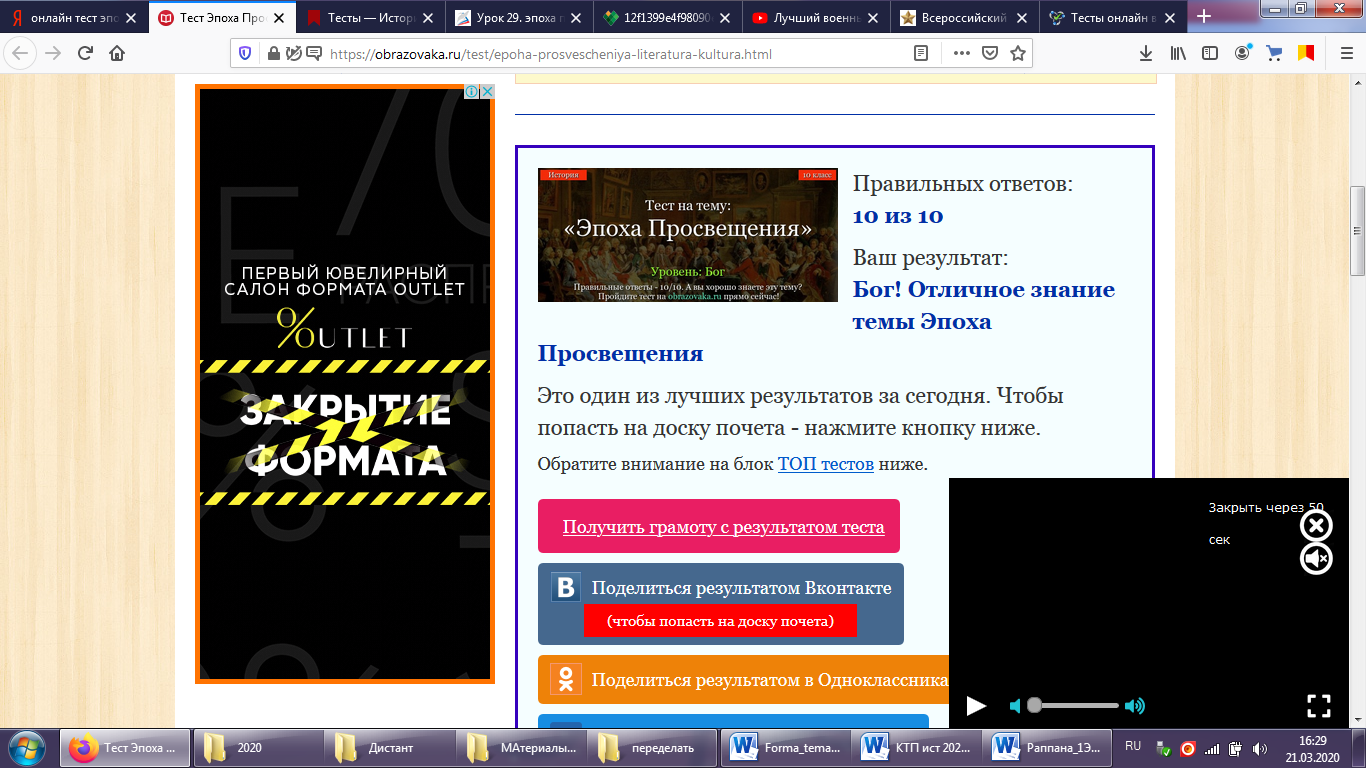 Блок # 3. Тестирование. Инструкция Проходите по ссылке https://obrazovaka.ru/test/epoha-prosvescheniya-literatura-kultura.html на страницу тестирования.Отвечайте на 10 вопросов. Далее сделайте скриншот по вашей статистике. И отправьте преподавателю с остальной работой. Дистанционный опорный конспект 5. (гр. 1 МО). ЗА 26 МАРТАТема: Война за независимость и образование США. Французская революция конца XVIII века.Записываем тему.  Переходим по ссылке https://resh.edu.ru/subject/lesson/4716/conspect/219095/ Находим подзаголовок «Теоретический материал для самостоятельного изучения». Записываем Блок # 1. Война за независимость и образование США.Читаем текст на странице ссылки и параллельно отвечаем на вопросы и задания, сформулированные ниже Вопросы и задания к Блоку # 1. Почему в XVIII веке Сев. Америка стала активно заселяться, чьей колонией она была?Что делали английские власти, чтобы помешать североамериканским колонистам свободно развиваться, чего они опасались?Дайте определение понятию «Бостонское чаепитие» 1773г.Составьте календарь событий «Война за независимость США  (1775—1783)», опираясь на даты:Какой документ принят в США в 1787. Укажите три основных принципа построения нового государства, которые он утверждал.Записываем Блок # 2. Французская революция конца XVIII века.Читаем текст на странице ссылки и параллельно отвечаем на вопросы и задания, сформулированные ниже Вопросы и задания к Блоку #2.2.1. Укажите внутренние проблемы, с которыми столкнулась Франция к 80-м годам XVIII в. Можно ли их назвать причинами революции?2.2.  Заполните таблицу «Основные события Великой Французской революции 1789-1799 гг.»2.3. Назовите понятия и персоналии, о которых идет речь в определениях, зафиксируйте и то, и др. в тетрадь:А. … - высший совещательный орган сословного представительства во Франции XIV-XVIII веков, один из важнейших институтов сословной монархии.Б. … - (1774-1792) последний король, из династии Бурбонов. 11 января 1793 года за изменнические действия предан суду Конвента, осужден большинством голосов депутатов на смерть и гильотинирован.В. …   — один из выдающихся документов Французской буржуазной революции XVIII в. Вошла в качестве введения в конституцию 1791 г. Открывалась заявлением, имевшим историческое значение: "Люди рождаются и остаются свободными и равными в правах".Г. … - одно из главнейших политических объединений времен Великой Французской революции, отличавшееся крайним радикализмом по отношению к королевской власти. Виновны в казни короля (лидер: М. Робеспьер).Д. … -  государственный переворот 27 июля 1794 года во Франции, приведший к свержению якобинской диктатуры и установлению власти Директории.2.4. Перед вами список итогов Великой Французской революции: Уничтожение старого порядка (свержение монархии, установление н короткое время  республики). Утверждение буржуазного общества и расчистка путей для капиталистического развития Франции (ликвидация феодально-сословных порядков)  Сосредоточение политической и экономической власти в руках буржуазии. Возникновение форм буржуазной земельной собственности: крестьянская мелкая и крупная собственность буржуазии. Создание предпосылок для промышленного переворота. Дальнейшее формирование единого национального рынка. Влияние идей Французской революции. Идеи об освобождении человека, о свободе, равенстве всех людей нашли отклик на всех континентах; они развивались, внедрялись в европейское общество в течение 200 лет.Занесите их в таблицу «Итоги Великой Французской революции»Блок # 3. Тестирование.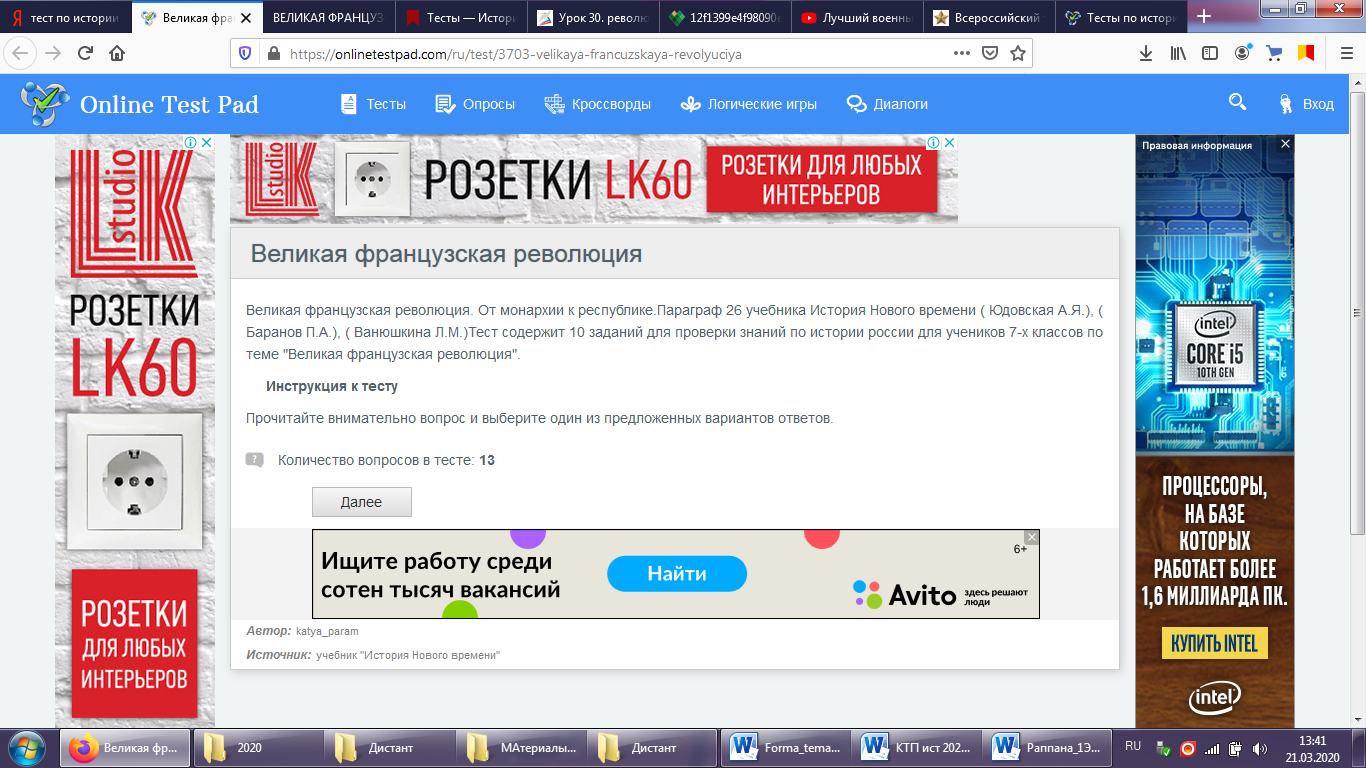 Для прохождения онлайн тестирования по изученной  теме порядок действий таков:пройдите по ссылке на эту страницуhttps://onlinetestpad.com/ru/test/3703-velikaya-francuzskaya-revolyuciyaНа странице появится надпись «далее» . Нажмите.Прочитайте внимательно вопрос и выберите один из предложенных вариантов ответов. Количество вопросов в тесте: 13.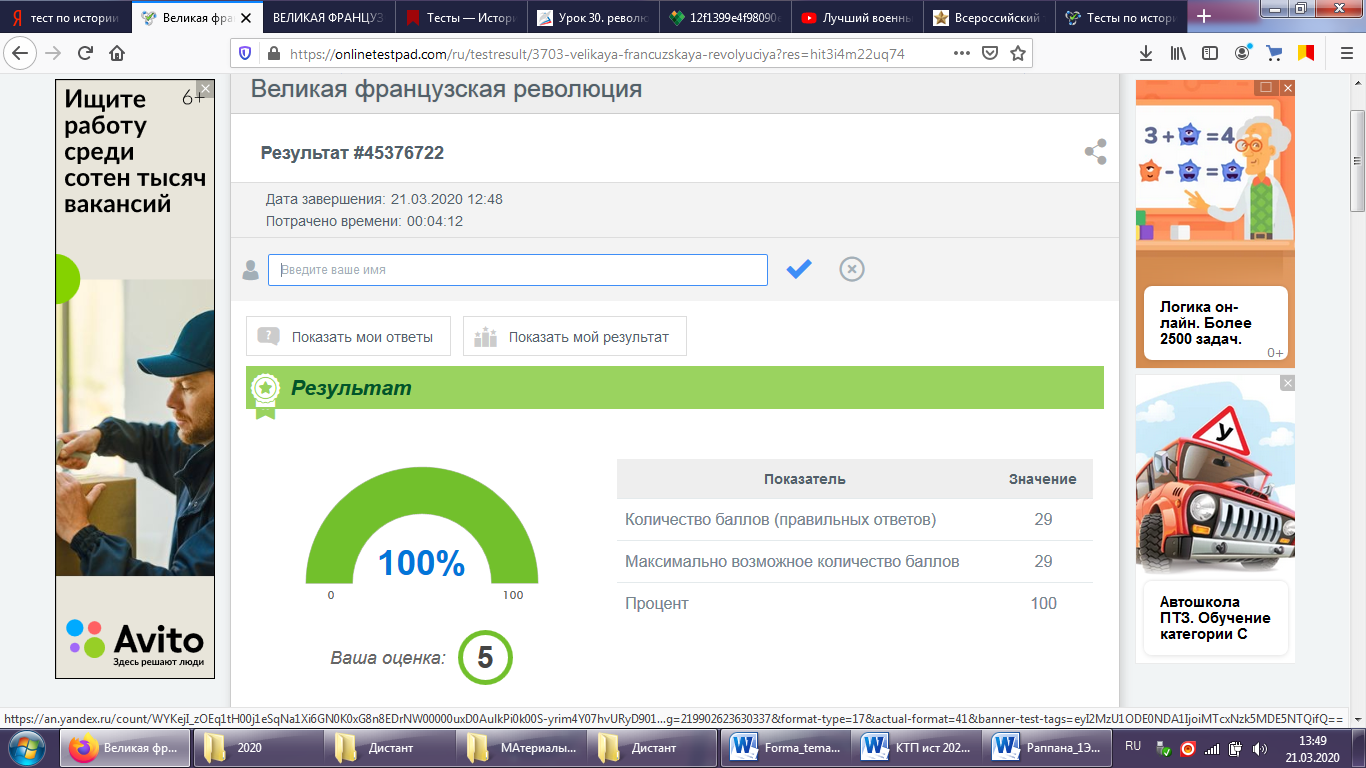 После ответов появится такая страница. Введите ваше настоящее имя и фамилию сюда (иначе результат не считается). Появится синяя «галочка».  Нажмите на нее. Сделайте скриншот, чтобы была видна вся ваша статистика, и вышлите преподавателю вместе со всей работой, не отдельно!!!!Строго следите за алгоритмом действий.  Как делать скриншоты (гугл вам в помощь)Дистанционный опорный конспект 6 (гр. 1 МО). Тема: Россия в эпоху петровских преобразований. За 27 мартаСоциально-экономические реформы Петра Первого.Задание 1. Заполните пропуски в тексте, используя понятия, данные ниже. Полученный текст запишите  в тетрадь:Реформы в экономике были продиктованы 1. _______________. В сфере экономики господствовала концепция меркантилизма (накопления средств внутри страны) и 2. _______________ (защита отечественных производителей от иностранных конкурентов). Осознав во время Великого посольства техническое отставание России, Пётр не мог обойти стороной проблему реформирования российской промышленности. В промышленности главное внимание уделялось 3. _______________, центр которой переместился на 4. ________. Возникали железоделательные и металлообрабатывающие заводы, обеспечивавшие заказы армии и флота (Невьянский, Тобольский, Сестрорецкий заводы). Продолжалось развитие государственных и частных 5. _______________. Суконные, парусно-полотняные, кожевенные мануфактуры снабжали армию обмундированием, а флот - парусиной. Создавались предприятия новых отраслей промышленности: бумажной, цементной и даже шпалерная фабрика для производства 6. ________. Основной проблемой на русских мануфактурах того времени была нехватка рабочей 7. ________. Проблема решалась насильственными мерами: к госмануфактурам приписывали целые деревни и сёла, крестьяне которых отрабатывали свои подати государству на мануфактурах (такие крестьяне получат название 8. _______________). В 1721 году последовал указ, в котором владельцам мануфактур разрешалось покупать деревни, крестьян которых использовали для работы на мануфактурах (такие крестьяне получат название 9. _______________). Число мануфактур в н. 18 в. увеличилось с 30 до 200.ПОНЯТИЯ: приписные, Урал, протекционизм, посессионные, мануфактура, обои, металлургия, война, сила.Задание 2. Изучив текст, определите, что такое подушная подать, кто должен был её платить:Войны требовали огромных расходов и побуждали власти искать новые источники доходов. Быстро увеличивалось количество налогов: мельничный, банный, пчелиный, с бороды, с извозчиков, водопойный, шапочный и другие. Позднее многие из мелких поборов были отменены, но их компенсировала подушная подать (до этого существовала подворная). Определён размер подушной подати: крепостные помещиков платили государству 74 копейки, государственные крестьяне — 1 рубль 14 копеек (так как не платили оброк), городское население — 1 рубль 20 копеек. Облагались податью только мужчины, независимо от возраста. Дворянство, духовенство, а также солдаты и казаки от подушной подати освобождались. В результате податной реформы был увеличен размер казны.Задание 3. Ответьте на вопросы к тексту:Меры Петра относительно дворянства хотя и не отменяли привилегированного положения этого сословия, тем не менее, сильно отягчали его существование. Петр постепенно перевел на регулярную службу всех дворян и служилых людей. Каждый дворянин обязан был служить государству или на военной службе, или на гражданской, или выполнять обязанности при дворе. Стремясь вынудить дворян к переходу на регулярную службы, Петр ограничил их землевладельческие права и льготы. Так, им перестали давать поместья из казны при поступлении на службу, а вместо этого предоставляли денежное жалованье. Вотчины и поместья, какими дворяне уже владели, запрещено было дробить при передаче сыновьям указом о единонаследии (1714), гласившим, что дворянин может по завещанию передать свою землю одному из сыновей, остальные должны служить. Доступ в дворянское сословие через военную службу был открыт чуть ли не каждому из простонародья (любой солдат, ставший офицером, получал звание потомственного дворянина).  Порядок государственной службы определялся Табелью о рангах (1722 г.), которая, во-первых, впервые поставила в основу служебной карьеры не знатность рода, а принцип личной выслуги каждого чиновника, а, во-вторых, обязывала дворян начинать службу с самых низших чинов.Вопросы: 3.1. Какие меры предпринимались Петром в отношении дворянства, можно ли сказать, что их привилегии ограничивались (в чем)? 3.2.. Что такое «Табель о рангах», с какой целью она создавалась? Задание 4. Внимательно прочитайте текст и заполните схему:В 1699 была ликвидирована малоэффективная Боярская дума. В 1711 вместо неё создается Правительствующий Сенат. В отличие от Боярской думы, Сенат был органом, формируемым царем и полностью зависящим от него. Ликвидация аристократического совещательного органа завершила формирование абсолютизма в России. Он контролировал правосудие, ведал торговлей, сборами и расходами государства, наблюдал за исправностью отбывания дворянами воинской повинности. Сенат, в составе 9 человек (президентов коллегий), постепенно превратился из временного в постоянно действующее высшее правительственное учреждение. Одновременно с Сенатом появилась должность фискалов. Обязанность обер-фискала при Сенате и фискалов в провинциях состояла в негласном надзоре за деятельностью учреждений: выявляли случаи нарушения указов и злоупотреблений и доносили царю. В 1717-1721 гг. громоздкая приказная система была заменена новыми центральными органами – коллегиями, в основу работы которых был положен принцип коллегиальности – во главе каждой стоял не один начальник, а Совет из 5 человек во главе с президентом. В отличие от приказов функции и сферы деятельности каждой коллегии были строго разграничены. Всего коллегий было 11. Три из них назывались главными: Военная, Морская и Иностранных дел. На правах коллегий было создано еще два учреждения: Главный магистрат (1720), ведавший городским управлением, и Святейший Синод (1721) - государственный орган, управляющий делами церкви. Центральные органы власти при Петре Первом.Задание 5. Ответьте на вопросы к тексту:В 1708 г. началась губернская реформа с целью укрепления вертикали власти на местах и лучшего обеспечения армии снабжением и рекрутами. Россия была разделена на 8 огромных губерний (Московскую, Ингермандландскую (впоследствии Санкт-Петербургскую), Киевскую, Смоленскую, Азовскую, Казанскую, Архангелогородскую и Сибирскую), во главе которых стояли губернаторы, облеченные полномочиями главнокомандующих всех войск, находящихся на их территории, и всей полнотой административной и судебной власти. Деятельность губернаторов слабо контролировалась из центра. Окончательную форму областное управление приобрело в 1719 г., когда губернии были разделены на провинции, а провинции – на уезды.Вопросы: 5.1. С какой целью проводилась губернская реформа? 5.2. В какую губернию входила территория Карелии? 5.3. Предположите, почему реформа не была удачной? Задание 6. Дайте ответы на вопросы, ознакомившись с информацией:Церковная политика Петра, как и его политика в других сферах государственной жизни, была направлена, прежде всего, на как можно более эффективное использование церкви для нужд государства. Как носитель государственной идеи, Пётр не допускал самостоятельности церкви в государстве, а как реформатор, отдавший жизнь делу обновления отечества, он не любил духовенство, в массе которого находил наибольшее число противников реформ. Политическая независимость церкви была не совместима с развивающимся абсолютизмом. Когда в 1700 умер патриарх Адриан, Петр I решил назначить не нового патриарха, а местоблюстителя патриаршего престола С. Яворского. Введение 25 января 1721 г  «Духовного регламента» полностью подчинило церковь государству, превратило русских священнослужителей в государственных чиновников, тем более что для надзора за Синодом было поставлено светское лицо - обер-прокурор. Патриаршество в России было упразднено, для управления церковью была учреждена специальная Духовная коллегия - Святейший Синод. Реформа церкви осуществлялась параллельно с податной реформой, проводились учет и классификация священников, а низшие их слои были переведены в подушный оклад. Священнослужителям вменялось в обязанность нарушать тайну исповеди, если у них была возможность сообщить какие-либо важные для государства сведения.  В результате церковной реформы церковь потеряла огромную часть своего влияния и превратилась в часть государственного аппарата, строго контролируемого и управляемого светской властью.Вопросы: 6.1. Какие цели преследовала церковная реформа Петра? 6.2. Дайте определение понятию «Святейший Синод». 6.3. Каков итог реформы?Задание 7. Ответьте на вопросы к тексту:В первый раз Пётр женился в 17 лет по настоянию матери на Евдокии Лопухиной в 1689 году. Спустя год у них родился царевич Алексей, который воспитывался при матери в понятиях, чуждых реформаторской деятельности Петра. Алексей Петрович, официальный наследник российского престола, осуждал преобразования своего отца, а, в конце концов, бежал в Вену под покровительство родственника своей жены Шарлотты Брауншвейгской, где искал поддержки в низвержении Петра I. В 1717 году царевича уговорили вернуться домой, где он был взят под стражу. 24 июня 1718 года Верховный суд вынес смертный приговор Алексею, признав его виновным в государственной измене. В 1703 году Пётр I встретил 19-летнюю Екатерину, в девичестве Марту Скавронскую. В 1704 году Екатерина родила первенца, названного Петром, в следующем году Павла (вскоре оба умерли). В 1724 Пётр короновал Екатерину как императрицу. Екатерина Алексеевна родила мужу 11 детей, но большинство из них умерло в детстве, кроме Анны и Елизаветы. Реальным наследником оставался сын царевича Алексея – Петр Алексеевич (внук Петра).  В 1722 г. Петр подписал Указ о престолонаследии. Новый закон отменял монархический (вертикальный) принцип престолонаследия. Отныне власть передается не строго по мужской линии, от отца к старшему сыну, а к назначаемому императором наследнику (или наследнице). Сам Петр указом не воспользовался. В начале шестого часа утра 28 января 1725 года Пётр Великий скончался в страшных мучениях по официальной версии от воспаления лёгких.Вопросы: 7.1. В чем состояло «дело царевича Алексея»? 7.2. Объясните суть закона о престолонаследии. 7.3. Какова взаимосвязь между «делом царевича Алексея» и указом о престолонаследии?Задание 8. Составьте таблицу «Итоги правления Петра Великого». В левую колонку запищите положительные, в правую – отрицательные итоги.- Преобразования проводились насильственным путем, влекли за собой огромные жертвы и страдания народа.- Выросла военная мощь России: она стала играть важную роль в европейской политике .- Усиливалась жесткая централизация, абсолютизация государственной власти, что являлось прямым продолжением деспотизма и самодержавия, присущего Московской Руси .- Усилилась крепостная зависимость крестьян, за счет которых в основном и происходила реформаторская деятельность царя .- Впервые после крещения Руси Петр I осуществил энергичную попытку приблизить страну к европейской цивилизации .- Российская империя (объявлена таковой с 1721) превратилась в великую державу с эффективной экономикой, мощной армией и морским флотом, высокоразвитой наукой и культурой.СМ. ДАЛЬШЕЗадание 8. Пришло время проверить усвоенные знания.Для прохождения онлайн тестирования «Преобразования Петра 1» порядок действий таков: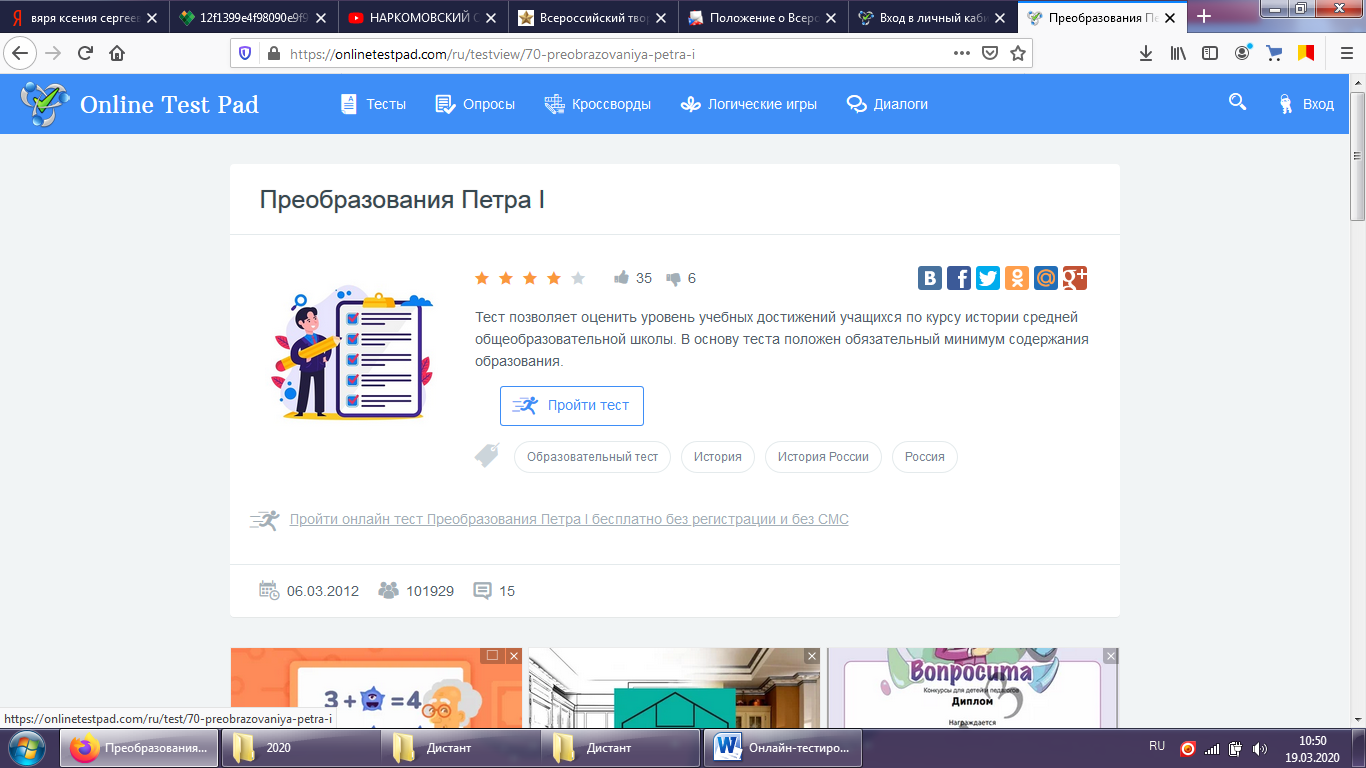 1. пройдите по ссылке на эту страницуhttps://onlinetestpad.com/ru/testview/70-preobrazovaniya-petra-iНа странице появится надпись «пройти тест» . Нажмите.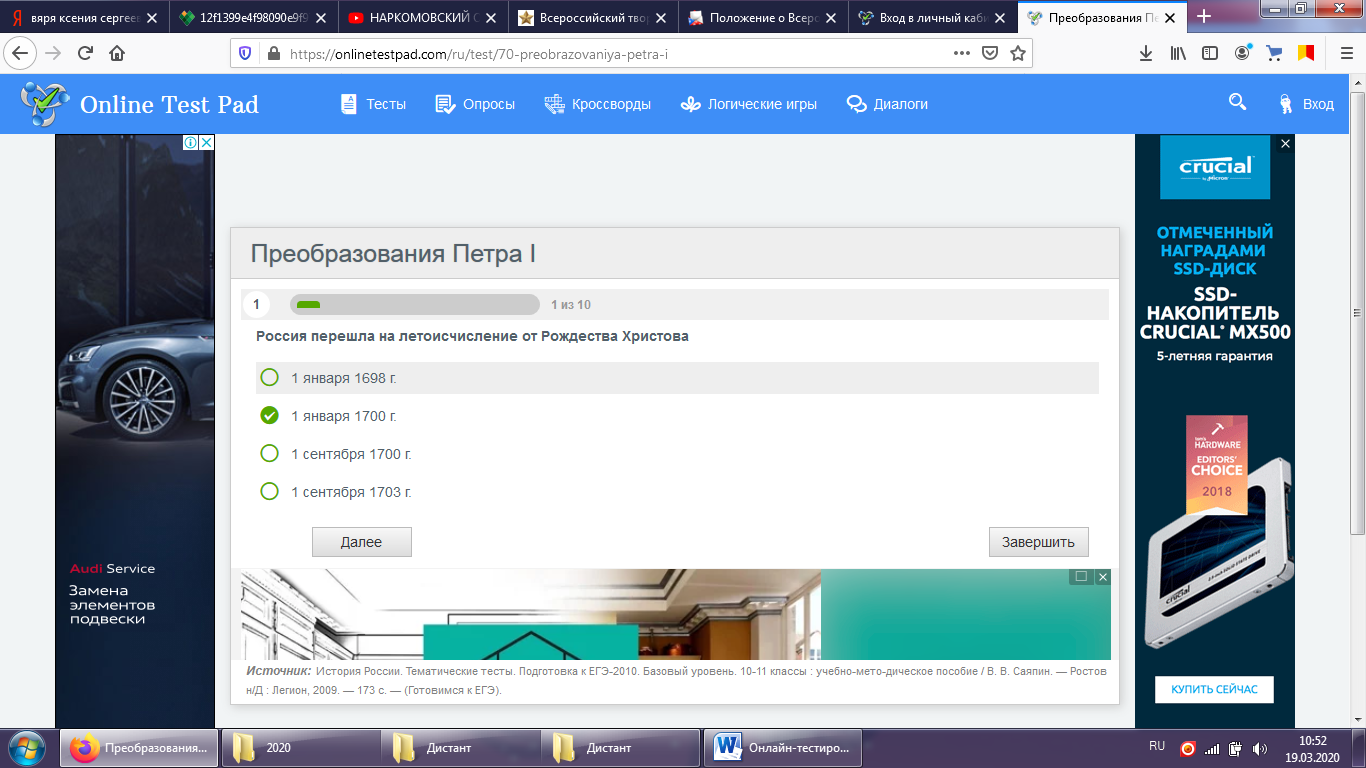 У вас всего 6 минут!!!! Отвечайте последовательно на тестовые вопросы (они выглядят так). Везде выбираете один верный вариант ответа.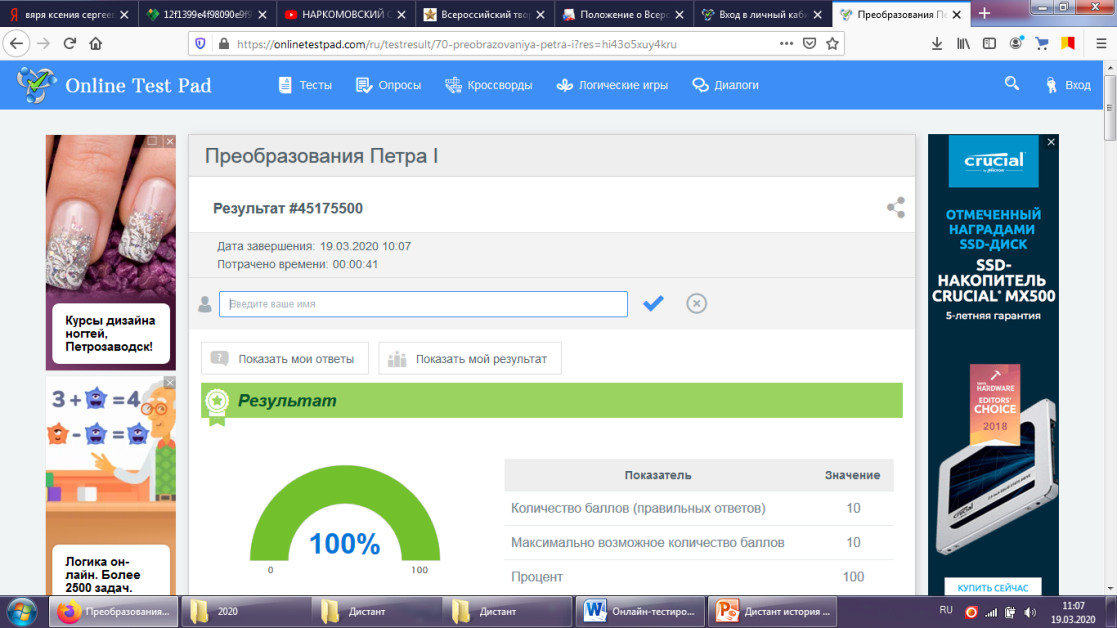  После ответов появится такая страница. Введите ваше настоящее имя и фамилию сюда. Появится синяя «галочка».  Нажмите на нее. Сделайте скриншот, чтобы была видна вся ваша статистика, и вышлите преподавателю (https://vk.com/id195267754 Ирья Раппана).Спуститесь ниже по этой же странице, там будет ваш именной сертификат. Сделайте его скриншот и тоже отправьте преподавателю. 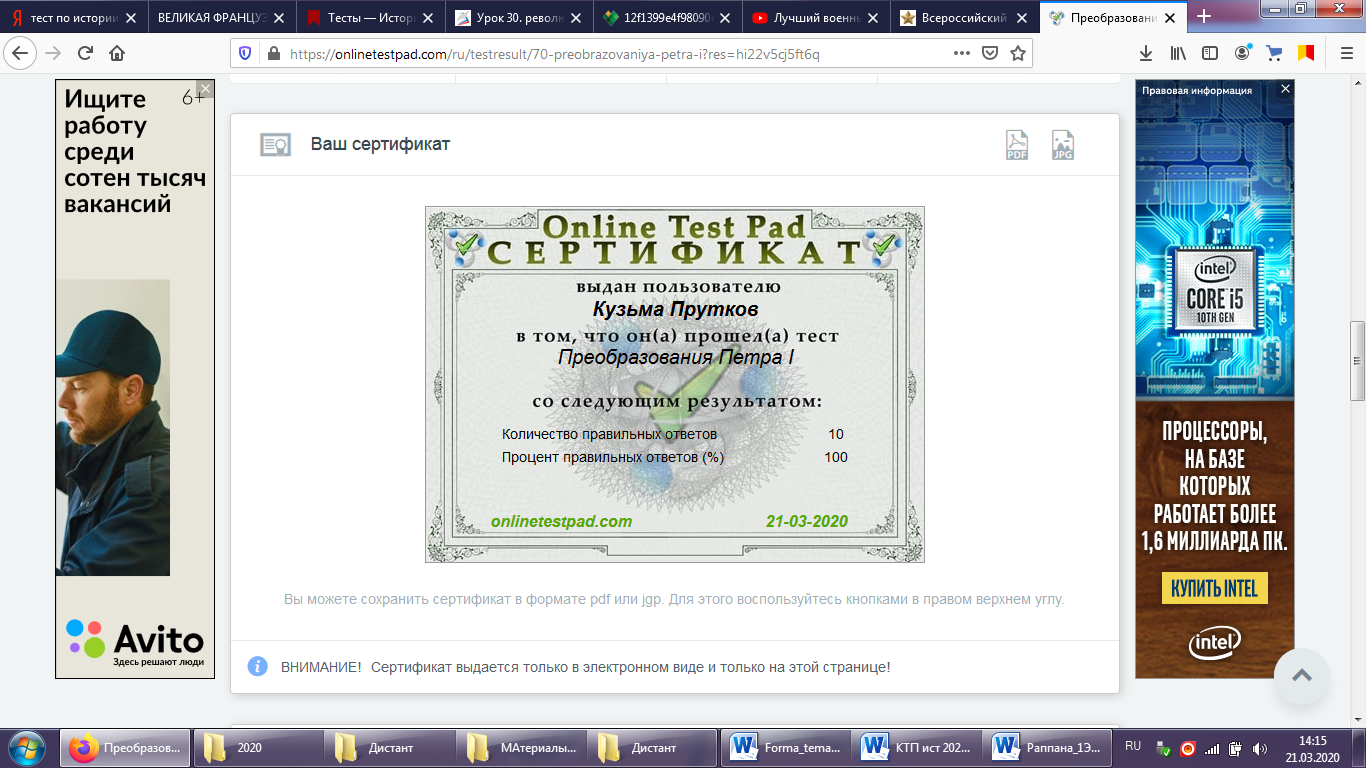 ВНИМАНИЕ. Критерии оценки: оценка 5 – работа с выполненными заданиями по опорному и  100% верные ответы тестирования и вписались во временной норматив (6 мин). Оценка 4 – работа с опорным конспектом сделана с недочетами, есть одна ошибка в тесте, но вписались во временной норматив. Оценка 3 – есть ошибки в заполнении опорного конспекта, есть две ошибки в тестировании, не вписались во временной норматив. Оценка 2 – не  выполнены задания опорного конспекта, есть три и более ошибки, не вписались во время или тест не пройден.ДатаСобытие, значение, действующие лица (если упомянуты)1775Дж. Вашингтон…4 июля 1776Принята…1783 Подписан Версальский…ДатаСобытие, значение, действующие лица (если упомянуты)123…ПолитическиеЭкономическиеКультурныеБоярской думыПриказовВМЕСТОГОДЫНОВЫЕ ОРГАНЫ ВЛАСТИФУНКЦИИ